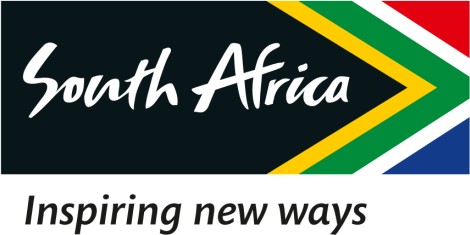 1 March 2023EXTRACT OF THE DRAFT MINUTES OF THE SPECIAL BOARD MEETING OF THE SOUTH AFRICAN TOURISM, HELD ON 1 MARCH 20232.1	Responses to Mail & Guardian Questions	 RESOLVED that:	     Resolution Number: 01/03/23 – BOARD-051 RESOLVED that:The Chairperson of the Board is hereby mandated to appoint a three-Member Panel to perform the following tasks: - (1)	To embark on an external process to issue a tender following due processes, to appoint a functionally competent attorney to probe alleged financial irregularities and financial misconduct in the organisation, notwithstanding the limitations of utilising SAT’s internal processes without compromising the credibility of the investigation.(2)	To consult sister agencies to draw up the Terms of Reference for the entire process.  Certified a true extract of the Minutes.									1 March 2023____________________					______________Dr. T Botha							DateChairperson of the Board